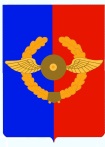   Российская Федерация               Иркутская областьУсольское районное муниципальное образованиеД У М А Городского поселенияСреднинского муниципального образованиячетвертого созыва                                              Р Е Ш Е Н И Е От 19.12.2018 г.                               п. Средний                                             № 60О внесении изменений и дополнений в Устав городского поселения Среднинского муниципального образования С целью приведения Устава городского поселения Среднинского муниципального образования в соответствие с действующим законодательством, учитывая изменения, внесенные в Федеральный закон № 131-ФЗ от 06.10.2003 г. «Об общих принципах организации местного самоуправления в Российской Федерации», Федеральными законами от 18.04.2018г. № 83-ФЗ, от 03.08.2018г. № 340 – ФЗ, от 29.07.2018г. № 244-ФЗ,  от  03.07.2018г. № 189-ФЗ; от 03.08.2018г., № 307-ФЗ; от  30.10.2018г. № 382-ФЗ; от  30.10.2018г. № 387-ФЗ; руководствуясь ст.ст.31, 44, 47 Устава городского поселения Среднинского муниципального образования, Дума  городского поселения Среднинского муниципального образования,РЕШИЛА: 1. Внести в Устав городского поселения Среднинского муниципального образования, изложив его в новой редакции (новая редакция Устава прилагается).1.1. Пункт 20 части 1 статьи 6 дополнить словами следующего содержания:«, направление уведомления о соответствии указанных в уведомлении о планируемом строительстве или реконструкции объекта индивидуального жилищного строительства или садового дома (далее-уведомление о планируемом строительстве) параметров объекта индивидуального жилищного строительства или садового дома установленным параметрам и (или) недопустимости размещения объекта индивидуального жилищного строительства или садового дома на земельном участке, уведомления о соответствии или несоответствии построенных или реконструированных объектов индивидуального жилищного строительства или садового дома требованиям законодательства о градостроительной деятельности при строительстве и реконструкции объектов индивидуального жилищного строительства или садовых домов на земельных участках, расположенных на территории поселения, принятие в соответствии с гражданским законодательством Российской Федерации решения о сносе самовольной постройки или её приведении в соответствие с предельными параметрами разрешенного строительства, реконструкции объектов капитального строительства, установленными правилами землепользования и застройки, документацией по планировке территории, или обязательными требованиями к параметрам объектов капитального строительства, установленными федеральными законами (далее также-приведение в соответствие с установленными требованиями), решения об изъятии земельного участка, не используемого по целевому назначению или используемого с нарушением законодательства Российской Федерации, осуществление сноса самовольной постройки или её приведения в соответствие с установленными требованиями в случаях, предусмотренных Градостроительным кодексом Российской Федерации»;1.2. Часть 1 статьи 6.1. дополнить пунктом 16 следующего содержания:         16)  осуществление мероприятий по защите прав потребителей, предусмотренных Законом Российской Федерации от 7 февраля 1992 года № 2300-1 «О защите прав потребителей»;          1.3. В части 7 статьи 16 после слов «публичных слушаний,» слова «по проектам и вопросам, указанным в части 3 настоящей статьи»- исключить;          1.4 В части 3 статьи 23 в подпункте 1 после слов "политической партией," дополнить словами "профсоюзом, зарегистрированным в установленном порядке,";  1.5. В части 3 статьи 23 в подпункте 1 слова «случаев, предусмотренных федеральными законами, и случаев, если участие в управлении организацией осуществляется в соответствии с законодательством Российской Федерации от имени органа местного самоуправления» заменить словами:  «участия на безвозмездной основе в деятельности коллегиального органа организации на основании акта Президента Российской Федерации или Правительства Российской Федерации; представления на безвозмездной основе интересов муниципального образования в органах управления и ревизионной комиссии организации, учредителем (акционером, участником) которой является муниципальное образование, в соответствии с муниципальными правовыми актами, определяющими порядок осуществления от имени муниципального образования полномочий учредителя организации или управления находящимися в муниципальной собственности акциями (долями участия в уставном капитале); иных случаев, предусмотренных федеральными законами»;          1.6. В части 7.2. статьи 36 в подпункте 1 после слов "политической партией," дополнить словами "профсоюзом, зарегистрированным в установленном порядке,";1.7. В части 7.2. статьи 36 в подпункте 1 слова «случаев, предусмотренных федеральными законами, и случаев, если участие в управлении организацией осуществляется в соответствии с законодательством Российской Федерации от имени органа местного самоуправления» заменить словами:  «участия на безвозмездной основе в деятельности коллегиального органа организации на основании акта Президента Российской Федерации или Правительства Российской Федерации; представления на безвозмездной основе интересов муниципального образования в органах управления и ревизионной комиссии организации, учредителем (акционером, участником) которой является муниципальное образование, в соответствии с муниципальными правовыми актами, определяющими порядок осуществления от имени муниципального образования полномочий учредителя организации или управления находящимися в муниципальной собственности акциями (долями участия в уставном капитале); иных случаев, предусмотренных федеральными законами»;1.8. Статью 47 дополнить частью 7 следующего содержания:«7. Официальным опубликованием постановления, или соглашения, заключенного между органами местного самоуправления, считается первая публикация его полного текста в газете «Новости», распространяемом в городском поселении Среднинском муниципальном образовании»;1.9. Статью 48 дополнить частью 10 следующего содержания:«10. Официальным опубликованием решения Думы муниципального образования, или соглашения, заключенного между органами местного самоуправления, считается первая публикация его полного текста в газете «Новости», распространяемом в городском поселении Среднинском муниципальном образовании»;          1.10. В части 3 статьи 57 слово «закрытых» заменить словом «непубличных»;          2. Главе городского поселения Среднинского муниципального образования в порядке, установленном Федеральным законом от 21.07.2005 года № 97-ФЗ «О государственной регистрации уставов муниципальных образований», представить настоящее Решение на государственную регистрацию.3. Настоящее Решение вступает в силу со дня его официального опубликования в газете «Новости», произведенного после его государственной регистрации   настоящего Решения.4. Ответственность за исполнение настоящего решения возложить на Главу городского поселения Среднинского муниципального образования.Глава городского поселения Среднинского муниципального образования	                      В.Д.БарчуковПредседатель Думы городского поселения Среднинского муниципального образования                           Е.Ю.Евсеев                                              ОБЪЯВЛЕНИЕ               Администрация городского поселения Среднинского муниципального образования сообщает информацию, что с целью приведения Устава городского поселения Среднинского муниципального образования в соответствие с действующим законодательством, учитывая изменения, внесенные в Федеральный закон № 131-ФЗ от 06.10.2003 г. «Об общих принципах организации местного самоуправления в Российской Федерации», Федеральными законами от 26.07.2017г. № 202-ФЗ, от 29.07.2017г. № 279 – ФЗ, от 30.10.2017г. № 299-ФЗ,  от  05.12.2017г. № 380-ФЗ, от  05.12.2017г. № 392-ФЗ; от  05.12.2017г. № 389-ФЗ; от  29.12.2017г. № 443-ФЗ; от 29.12.2017г. № 455-ФЗ,  от 29.12.2017г. № 463-ФЗ, от 31.12.2017г. № 503-ФЗ; в соответствии со статьей 5 Федерального закона от 21.07.2005 № 97-ФЗ «О государственной регистрации уставов муниципальных образований» сообщаю, что решение Думы городского поселения Среднинского муниципального образования от 19.12.2018 года № 60   «О внесении изменений и дополнений в Устав городского поселения Среднинского муниципального образования было зарегистрировано Управлением Министерства юстиции Российской Федерации по Иркутской области 25.02.2019г., RU 385211052019001.